Mesurer et comparer des périmètres (1)Consigne : mesurer avec les bandes unités à disposition le périmètre de la figure donnée. 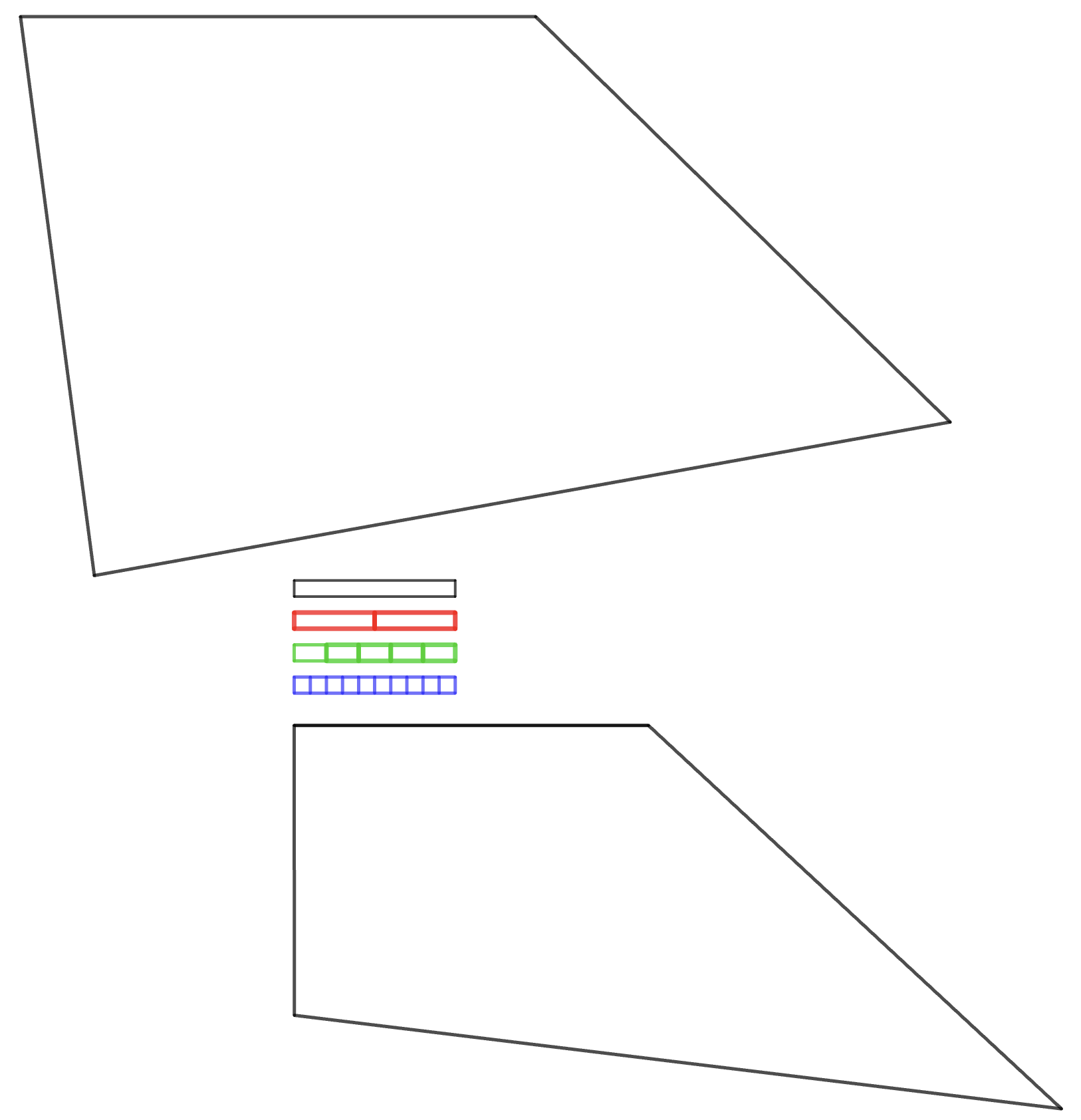 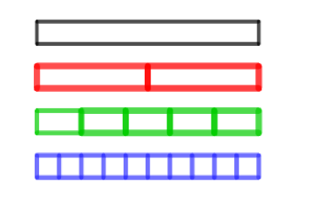 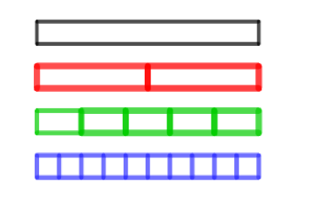 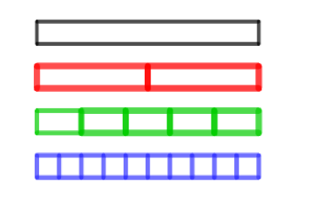 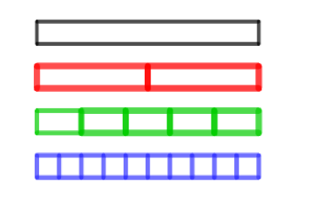 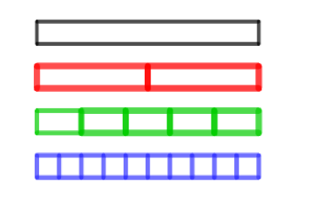 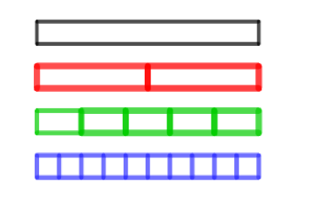 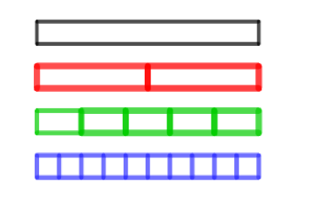 Solutions :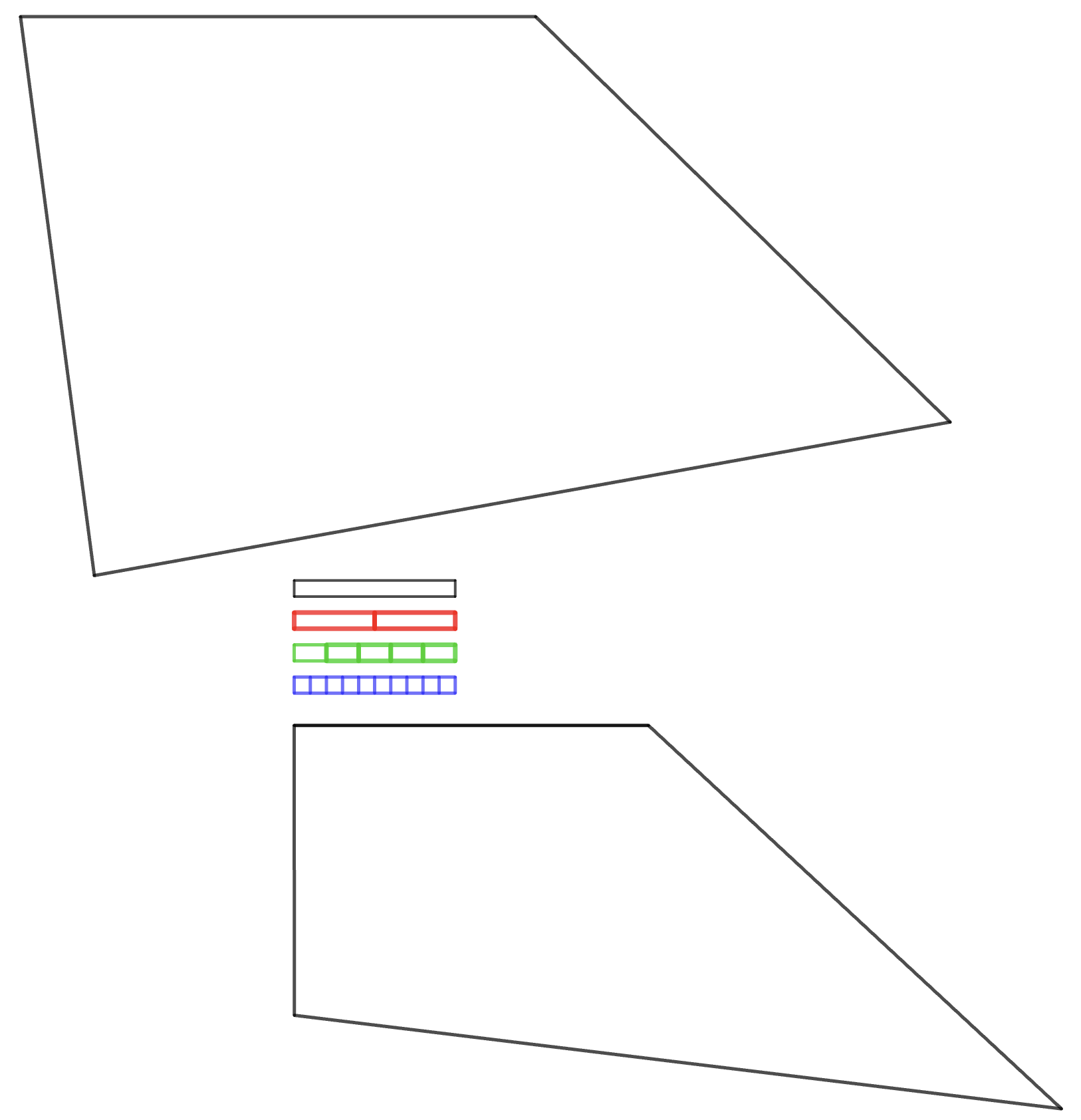 